Mark your Calendars for the:  Tennessee T'sAnnual Christmas Party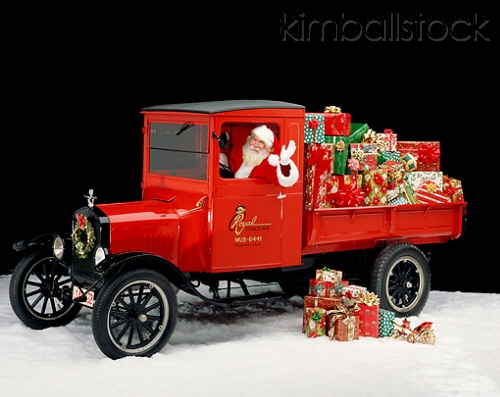 WHEN:  Saturday, December 7th, 3:00 PM 2019WHERE:  Pin Oak Lodge banquet room at the Natchez Trace State Park.  	Call 1-800-250-8616 or 731-968-8176 to reserve a room overnight.FOOD:  As we have done the past couple of years, we will be eating the buffet at the state part after our Christmas party and business meeting.  Buffet is on an individual basis.  You will be responsible for your meal and tip.  The Club will take care of the meeting room expense.GIFTS:  As always, we will play the ever popular "Dirty Santa" gift exchange.  So bring a $15.00 men's/women's gift as appropriate.Set your GPS for:  567 Pin Oak Lodge Rd,  Lexington, TNDriving Directions:  From I-40, take exit 116.  Follow TN-114 south (approximately 7 miles) to Pin Oak Lodge Road.  Turn left and follow to lodge.  It is well marked.RSVP:   To me please rwilliams@click1.net or if you had rather call or text (731)618-0207.  We need to get an accurate count for food.  Please help me get the word out to anyone that doesn't have email.2020 Dues:  Please be prepared to pay your 2020 Tennessee T's dues.  Dues are due by January 1st 2020, $15.00 What a bargain!NOTE:  This year we will be in a different room.  We will be at the left end of the lodge as you enter the front door.Hope to see all of you there,Ricky